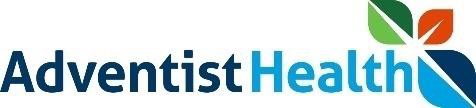 May 1, 2023Community Well-Being 450 N. Greenfield Ave.Hanford, CA 93230559-537-0090 AlvareVF@ah.orgDear School Administrators, Educators, School Counsellors, Service Learning or Career Services Coordinators,We are excited to once again host our Healthcare Pathway Program. As in years past, students selected for the program will have an opportunity to experience health care in a variety of areas at local Adventist Health hospitals and/or clinics. Students will learn about health care professions that they may have never considered before. Participants will receive the following:Career counselingClassroom educationImmersive hands-on trainingAnd more!The program is open to high school juniors and seniors, as well as college freshman and sophomores. Anyone who lives in the Central Valley area may apply, but the program will primarily take place in Hanford. Partnering with our local high schools, trade schools and colleges is a key for us to ensure that students know of these career opportunities and to promote the need for skilled and qualified workers in a growing health care industry. Adventist Health is leading the way in cultivating our own local youth interested in the exciting world of health care.For the upcoming summer session:Applicants must complete and submit an application online using the link here, https://form.jotform.com/231215044596150 by May 31st. When completing the application, students will agree by clicking ‘SUBMIT’ to allows us to send communications via email from our organization.  Additional documents will be required and will be sent in an email to the student after the application is received.  They are also attached in the email we sent to you with this letter. Qualifications to Participate: Students must be High School Juniors or Seniors, or College Freshman or Sophomores during the 2024 school year. They must have a GPA of 3.0 or better; students or parents must consent to receiving the required vaccinations as they will be exposed to patient care areas. The safety of our participants and patients is our top priority.  Participants must be able to provide own transportation to learning sites. Selection Process:  The program is limited to 10 participants and individual interview sessions with candidates will require parents to be present, if candidate is a minor. If the candidate is 18 years or older, signed background check consent forms will be required. Candidates are to bring to the interviews a reference letter from a teacher or school counselor, their school i.d. (with photo), Social Security card, and Driver’s license, if applicable.  Time commitments by participants:  Four un-interrupted weeks between June 30th through July 28th   from 8 a.m. to 4:00pmWe thank you for helping us communicate this once-in-a-lifetime opportunity to your students.If you have any questions, please contact Valerie Alvarez at AlvareVF@ah.org or call 559-537-0090.Sincerely,Raul Ayala, MDAmbulatory Medical Director for Adventist Health